MODÈLE DE LETTRE DE CRÉDIT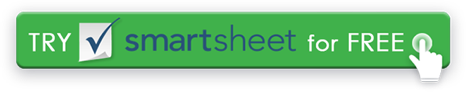 Nom de l’entrepriseAdresse de l’entreprise Ligne 1Adresse de l’entreprise Ligne 2Adresse de l’entreprise Ligne 3NOTE DE CRÉDIT  Nom du clientAdresse du client Ligne 1Adresse du client Ligne 2Adresse du client Ligne 3Cher ___________________Selon nos dossiers, votre compte détient actuellement un solde créditeur positif de 0,00 $. Ce montant sera pris en compte dans votre solde futur avec nous.Il ne s’agit que d’une lettre de notification pour vous informer de cet équilibre et aucune action n’est requise de votre part. N’hésitez pas à nous contacter si vous avez des questions ou des préoccupations. Ce fut un plaisir de vous servir et nous sommes impatients de gérer votre entreprise à l’avenir!NomTitreNom de l’entrepriseNuméro de téléphone de contact Adresse courrielDÉMENTITous les articles, modèles ou informations fournis par Smartsheet sur le site Web sont fournis à titre de référence uniquement. Bien que nous nous efforcions de maintenir les informations à jour et correctes, nous ne faisons aucune déclaration ou garantie d’aucune sorte, expresse ou implicite, quant à l’exhaustivité, l’exactitude, la fiabilité, la pertinence ou la disponibilité en ce qui concerne le site Web ou les informations, articles, modèles ou graphiques connexes contenus sur le site Web. Toute confiance que vous accordez à ces informations est donc strictement à vos propres risques.